Project Objectives 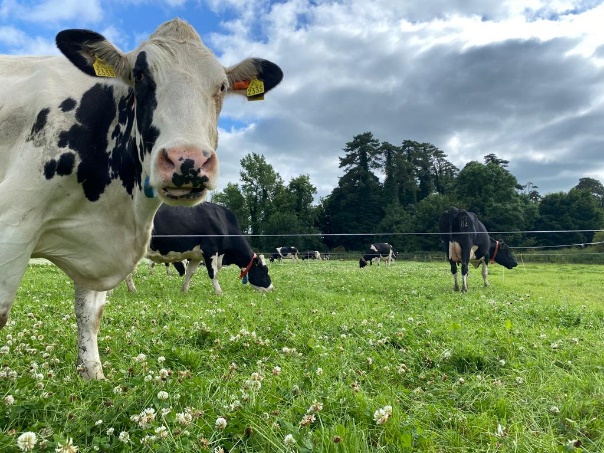 To develop a sustainable high-output grass-based spring milk production systemTo incorporate the most recent advances in grassland management for dairy farms into a high- output systemUse a type of dairy cow that has good genetic indices for both milk production and fertilityEmploy the best practices from nutrition research and dairy cow husbandryIncorporate nutritional studies into a high-output systemTo incorporate management technologies and system attributes that enhance the sustainability of dairy productionGrassland Management: Grass growth has really responded to fertiliser seeing steady increase in growth rate just ahead of demand. The 5kg DM/ cow of silage was removed from the diet on Tuesday the 25th July as cover/ LU has risen above 220 kg DM/LU (224 on Monday 31st July walk). To date 42 grass walks have been completed on the systems platform since January. The grass quality is being reflected in the tank with a raise in litres from the previous week. Comments: The cow which was ear marked as a pre-breed cull due to poor udder conformation was dried off on Friday 26th July. She had been milking in only 3 quarters and had developed chronicle mastitis in one of the remaining 3 Quarters. She was in her 7th Lactation so had served her time well on the systems project. She averaged 7492 kg Milk over her 7 lactations We will take a break for August from the notes and will recommence in September again Farm Details Week 10th– 16th July 2023Farm Details Week 10th– 16th July 2023Stocking rate on MP (LU/ha)3.27Farm Cover (kg of DM/ha)731Growth Rate (kg of DM/ha/day)59Demand (kg of DM/ha/day)56Average grass DM (%)Average Concentrate fed (kg/day)3.6Average DIM161Cow Details Week 19th - 25th June 2023Cow Details Week 19th - 25th June 2023Yield (kg/cow/day)31.5Fat (%)4.54Protein (%)3.62MS (kg/day)2.58SCC59,000LactMilk KgFat KgProt KgFat%Prot%F+P KgDays748588227517774.683.6640521910